Name of Journal: World Journal of Clinical CasesManuscript NO: 60284Manuscript Type: CASE REPORTLow-grade mucinous appendiceal neoplasm mimicking an ovarian lesion: A case report and review of literatureBorges AL et al. LAMN mimicking an ovarian lesionAndré Luís Borges, Catarina Reis-de-Carvalho, Martinha Chorão, Helena Pereira, Dusan DjokovicAndré Luís Borges, Helena Pereira, Department of Obstetrics and Gynecology, Hospital de São Francisco Xavier-Centro Hospitalar Lisboa Ocidental, Lisbon 1449-005, PortugalAndré Luís Borges, Faculdade de Ciências da Saúde, Universidade da Beira Interior, Covilhã 6201-001, PortugalCatarina Reis-de-Carvalho, Department of Obstetrics, Gynecology and Reproductive Medicine, Hospital de Santa Maria-Centro Hospitalar Universitário Lisboa Norte, Lisbon 1649-028, PortugalMartinha Chorão, Department of Pathology, Hospital Egas Moniz, Centro Hospitalar Lisboa Ocidental, Lisbon 1349-019, PortugalDusan Djokovic, Department of Obstetrics and Gynecology, Maternidade Dr. Alfredo da Costa-Centro Hospitalar Universitário de Lisboa Central, Lisbon 2890-495, PortugalDusan Djokovic, Faculdade de Ciências Médicas, Nova Medical School, Lisbon 1169-056, PortugalAuthor contributions: All authors participated in the medical care offered to the patient; Borges AL, Pereira H and Djokovic D performed the surgery; Borges AL and Djokovic D conceptualized the case report; Borges AL and Reis-de-Carvalho C collected data and wrote the manuscript draft; Chorão M performed the histopathological analysis and provided the histological images; Djokovic D and Pereira H reviewed and edited the manuscript; all authors approved the final manuscript.Corresponding author: Dusan Djokovic, PhD, Surgical Oncologist, Department of Obstetrics and Gynecology, Maternidade Dr. Alfredo da Costa-Centro Hospitalar Universitário de Lisboa Central, R. Viriato 1, Lisbon 2890-495, Portugal. dusan.djokovic@nms.unl.ptReceived: November 20, 2020Revised: January 4, 2021Accepted: February 10, 2021Published online: AbstractBACKGROUNDAppendiceal tumors are rare lesions that may not be easily differentiated from primary ovarian lesions preoperatively, despite the use of advanced diagnostic methods by experienced clinicians.CASE SUMMARYA 59-year-old G2P2 woman, with chronic pelvic pain, underwent a pelvic ultrasound that revealed an adnexal mass measuring 58 mm × 34 mm × 36 mm, with irregular borders, heterogeneous echogenicity, no color Doppler vascularization and without acoustic shadowing. Normal ovarian tissue was visualized in contact with the lesion, and it was impossible to separate the lesion from the ovary by applying pressure with the ultrasound probe. Ascites, peritoneal metastases or other alterations were not observed. With the international ovarian tumor analysis ADNEX model, the lesion was classified as a malignant tumor (the risk of malignancy was 27.1%, corresponding to Ovarian-Adnexal Reporting Data System category 4). Magnetic resonance imaging confirmed the presence of a right adnexal mass, apparently an ovarian tumor measuring 65 mm × 35 mm, without signs of invasive or metastatic disease. During explorative laparotomy, normal morphology of the internal reproductive organs was noted. A solid mobile lesion involved the entire appendix. Appendectomy was performed. Inspection of the abdominal cavity revealed no signs of malignant dissemination. Histopathologically, the appendiceal lesion corresponded to a completely resected low-grade mucinous appendiceal neoplasm (LAMN).CONCLUSIONThe appropriate treatment and team of specialists who should provide health care to patients with seemingly adnexal lesions depend on the nature (benign vs malignant) and origin (gynecological vs nongynecological) of the lesion. Radiologists, gynecologists and other pelvic surgeons should be familiar with the imaging signs of LAMN whose clinical presentation is silent or nonspecific. The assistance of a consultant specializing in intestinal tumors is important support that gynecological surgeons can receive during the operation to offer the patient with intestinal pathology an optimal intervention.Key Words: Adnexal mass; Appendiceal neoplasm; Diagnostic imaging; Pelvic neoplasm; Adnexal diseases; Pelvic neoplasm; Case reportBorges AL, Reis-de-Carvalho C, Chorão M, Pereira H, Djokovic D. Low-grade mucinous appendiceal neoplasm mimicking an ovarian lesion: A case report and review of literature. World J Clin Cases 2021; In pressCore Tip: Low-grade mucinous appendiceal neoplasm is one of the rarest intestinal tumors. Our case highlights how this neoplasm can mimic the behavior of a gynecological (adnexal) lesion in terms of clinical and imaging presentation, while the management and teams of professionals offering treatment significantly differ from those appropriate in the case of adnexal pathology.INTRODUCTIONA pelvic mass with adnexal topography may be a primary adnexal lesion or an ovarian metastasis, but also a primary tumor arising from the uterus, bladder or intestine[1]. Meticulous diagnostic procedures should provide a reliable estimate of the lesion’s nature (benign vs malignant) and its origin (gynecological vs nongynecological), to offer the patient adequate treatment without delay, avoiding unnecessary interventions and reducing the risk of iatrogenic morbidity. Appendiceal tumors are infrequent and, in certain cases, such as the one that we are presenting here, may not be differentiated from primary adnexal lesions despite the use of advanced diagnostic methods and preoperative assessment procedures[2].CASE PRESENTATIONChief complaintsA postmenopausal 59-year-old woman, G2P2, was admitted to our Gynecology Department due to ultrasound evidence of an adnexal mass of uncertain behavior in the context of chronic pelvic pain.History of present illnessOver the past 2-3 mo, the patient experienced mild-to-moderate and persistent pain in the right lower quadrant, without irradiation, which worsened with somatic movements. There was no reference to any specific gastrointestinal, gynecological, urological or other symptom. A right adnexal solid lesion of 5 cm was found on transvaginal ultrasound, which was requested by the general practitioner who referred the patient to our tertiary referral hospital.History of past illnessThe patient's past medical history was unremarkable.Personal and family historyThe patient's personal and family history was also unremarkable.Physical examinationPelvic examination revealed that the external genitalia, vagina and cervix were normal. During bimanual palpation, a 5-6 cm, hard, painful and mobile mass was detected in the right ovarian fossa.Laboratory examinationsThere was no hematological or biochemical alteration. The levels of tumor biomarkers, including CA-125 (6.7 U/mL), were normal.Imaging examinationsTransvaginal ultrasound revealed a solid lesion measuring 58 mm × 34 mm × 36 mm, in close contact with the normal tissue of the right ovary, with irregular borders, heterogeneous echogenicity, no vascularization visualized by the use of color Doppler (color score 1) and without acoustic shadowing (Figure 1). Ascites, peritoneal metastases or other alterations were not observed. Using the international ovarian tumor analysis (IOTA) ADNEX model[3] and the recommended cutoff of 10%, the lesion was classified as a malignant tumor (Figure 2). The determined risk of malignancy was 27.1%, which corresponded to the Ovarian-Adnexal Reporting Data System 4 risk category (i.e., intermediate risk)[4]. Pelvic magnetic resonance imaging (MRI) showed a tumor apparently originating from the right ovary and measuring 65 mm × 35 mm, while no signs of invasive disease were noted (Figure 3). In both imaging techniques, continuity between the tumor and gastrointestinal tract was not observed or documented.FINAL DIAGNOSISThe patient underwent an exploratory laparotomy. Normal uterus, fallopian tubes and ovaries were visualized. We found a solid and mobile lesion originating in the appendix (Figure 4). Inspection of the abdominal cavity revealed no signs of malignant dissemination. The lesion histological diagnosis was low-grade mucinous appendiceal neoplasm (LAMN) (Figure 5).TREATMENTAppendectomy was performed. In accordance with the orientation provided by the general surgery consultant, who was invited to the operative theatre, no other intervention was performed.OUTCOME AND FOLLOW-UPThe patient had an uneventful postoperative clinical course and was discharged from the hospital on the third postoperative day. Currently, six months after surgery, the patient remains asymptomatic.DISCUSSIONPelvic tumors represent one of the most frequent reasons for referral to gynecology departments. The management strategies are guided by the degree of clinical imaging-based suspicion of malignancy, as well as symptoms; the patient's age; and her desire for fertility preservation. To promote survival and/or quality of life, an adequate characterization and clinical contextualization of the observed lesions must be carried out in order to refer the patients with a malignant neoplasm for treatment by gynecological oncologists or other specialists in their respective subspecialized units to avoid unnecessary surgery in patients with functional adnexal formations and benign adnexal lesions. The case presented in this study highlights how the preoperative assessment of a patient can be challenging and how gynecologists, despite a detailed and dedicated preoperative evaluation of the patient, can face nongynecological lesions during surgery.Instead of an expected solid ovarian lesion, our patient had a LAMN, which accounts for 1% of gastrointestinal neoplasms[5]. It is a low-grade dysplastic epithelial lesion that, by definition, lacks infiltrative invasion, which would be termed mucinous adenocarcinoma[6]. The PubMed search that we conducted on January 1, 2021, identified 23 reports resembling our case (Table 1). A large case series indicated that the median age at LAMN diagnosis is 61 years, which is close to the age of our patient[7]. In terms of sex, the literature reports a higher prevalence in females (the female/male ratio varies from 7:1[8] to 1.4:1[9]). Similarly, ovarian carcinoma occurs at the median age of 63 years[10]. Regarding clinical presentation, ovarian cancer typically produces symptoms, including nonspecific pelvic/abdominal pain, bloating, urinary urgency or frequency, in the late and advanced stages[11,12]. In the same manner, appendiceal mucocele that mimics an adnexal mass most commonly presents with pelvic/abdominal pain[13]. The complications of LAMN include intussusception, volvulus, small bowel or ureteral obstruction, rupture and mucinous ascites, namely, pseudomyxoma peritonei. The ovarian etiology assumption by routine and epidemiological/clinical overlap can easily lead to an erroneous diagnosis. Preoperatively, LAMN is commonly misdiagnosed as acute appendicitis or an adnexal mass[14], as occurred in our patient. Differential diagnosis may also include mucinous adenocarcinoma of the appendix and a high-grade appendiceal mucinous neoplasm, a pelvic foreign body and a subserous uterine fibroid. The literature consistently reinforces the idea that the presence of a right-sided adnexal mass should allow for the possibility of an appendiceal neoplasm[15,16]. Interestingly, cases of left-sided appendiceal neoplasms mimicking an adnexal mass have recently been reported[17,18].Imaging modalities for diagnosis include ultrasound, computed tomography (CT) and MRI. Regarding the ultrasound imaging features, it has been described that an appendiceal mucocele (the LAMN includes lesions that were described previously as mucoceles) should be suspected when a cystic mass with concentric echogenic layers (the “onion skin” sign) and a normal ovary are detected in the right lower quadrant[19]. In parallel, the possibility of separating a lesion from the ovary by applying pressure with the ultrasound probe (“split” sign) also indicates its nonovarian origin[20]. In our patient, we observed the “onion skin” sign (Figure 1) but not the “split” sign. The IOTA models have been externally validated and found to be valuable tools for discriminating between benign and malignant ovarian tumors (1); however, they should not be used if nonadnexal lesions with adnexal topography are suspected. We used the IOTA ADNEX model because it seemed a lesion originating from the ovarian parenchyma. The obtained output could not properly assist us. The literature suggest that CT scan are superior to ultrasound evaluations in diagnosing LAMN[21], namely, to distinguish LAMN from acute appendicitis. Nevertheless, CT is diagnostic in less than 50% of cases[22]. We used MRI to complement the ultrasound assessment, and the MRI findings were consistent with a primary ovarian lesion.Once the appendiceal lesion was confirmed during the explorative intervention, the assistance of a surgeon specializing in intestinal pathology was of fundamental importance to provide an appropriate treatment to the patient. In accordance with the Clinical Practice Guidelines of the American Society of Colon and Rectal Surgeons[23], LAMNs with negative margins and no evidence of perforation or peritoneal involvement are safely treated with appendectomy alone.CONCLUSIONThe spectrum of lesions that have adnexal topography is wide, and in addition to diverse adnexal lesions, it includes uterine, bladder and intestinal pathology. LAMN should be suspected when a right adnexal mass with concentric echogenic layers separable from normal ovarian tissue is observed. Despite meticulous preoperative examination, when unexpectedly nongynecological lesions are identified, intraoperative cooperation between gynecologists and other specialists is crucial to offer adequate intervention to the patient. Registering such cases and reviewing the preoperative imaging findings may increase preoperative diagnostic sensitivity and specificity and therefore should not be omitted.REFERENCES1 Sørensen SS, Mosgaard BJ. Combination of cancer antigen 125 and carcinoembryonic antigen can improve ovarian cancer diagnosis. Dan Med Bull 2011; 58: A4331 [PMID: 22047929]2 Akman L, Hursitoglu BS, Hortu İ, Sezer T, Oztekin K, Avsargil BD. Large mucinous neoplasm of the appendix mimicking adnexal mass in a postmenopausal woman. Int J Surg Case Rep 2014; 5: 1265-1267 [PMID: 25498566 DOI: 10.1016/j.ijscr.2014.11.050]3 Van Calster B, Van Hoorde K, Valentin L, Testa AC, Fischerova D, Van Holsbeke C, Savelli L, Franchi D, Epstein E, Kaijser J, Van Belle V, Czekierdowski A, Guerriero S, Fruscio R, Lanzani C, Scala F, Bourne T, Timmerman D; International Ovarian Tumour Analysis Group. Evaluating the risk of ovarian cancer before surgery using the ADNEX model to differentiate between benign, borderline, early and advanced stage invasive, and secondary metastatic tumours: prospective multicentre diagnostic study. BMJ 2014; 349: g5920 [PMID: 25320247 DOI: 10.1136/bmj.g5920]4 Andreotti RF, Timmerman D, Strachowski LM, Froyman W, Benacerraf BR, Bennett GL, Bourne T, Brown DL, Coleman BG, Frates MC, Goldstein SR, Hamper UM, Horrow MM, Hernanz-Schulman M, Reinhold C, Rose SL, Whitcomb BP, Wolfman WL, Glanc P. O-RADS US risk stratification and management system: A consensus guideline from the ACR ovarian-adnexal reporting and data system committee. Radiology 2020; 294: 168-185 [PMID: 31687921 DOI: 10.1148/radiol.2019191150]5 Ramaswamy V. Pathology of mucinous appendiceal tumors and pseudomyxoma peritonei. Indian J Surg Oncol 2016; 7: 258-267 [PMID: 27065718 DOI: 10.1007/s13193-016-0516-2]6 Carr NJ, Cecil TD, Mohamed F, Sobin LH, Sugarbaker PH, González-Moreno S, Taflampas P, Chapman S, Moran BJ; Peritoneal Surface Oncology Group International. A consensus for classification and pathologic reporting of pseudomyxoma peritonei and associated appendiceal neoplasia: The results of the peritoneal surface oncology group international (PSOGI) modified Delphi process. Am J Surg Pathol 2016; 40: 14-26 [PMID: 26492181 DOI: 10.1097/PAS.0000000000000535]7 Zhang W, Tan C, Xu M, Wu X. Appendiceal mucinous neoplasm mimics ovarian tumors: Challenges for preoperative and intraoperative diagnosis and clinical implication. Eur J Surg Oncol 2019; 45: 2120-2125 [PMID: 31462390 DOI: 10.1016/j.ejso.2019.08.004]8 Landen S, Bertrand C, Maddern GJ, Herman D, Pourbaix A, de Neve A, Schmitz A. Appendiceal mucoceles and pseudomyxoma peritonei. Surg Gynecol Obstet 1992; 175: 401-404 [PMID: 1440166]9 Yu XR, Mao J, Tang W, Meng XY, Tian Y, Du ZL. Low-grade appendiceal mucinous neoplasms confined to the appendix: clinical manifestations and CT findings. J Investig Med 2020; 68: 75-81 [PMID: 31300469 DOI: 10.1136/jim-2018-000975]10 Jayson GC, Kohn EC, Kitchener HC, Ledermann JA. Ovarian cancer. Lancet 2014; 384: 1376-1388 [PMID: 24767708 DOI: 10.1016/S0140-6736(13)62146-7]11 Goff BA, Mandel LS, Melancon CH, Muntz HG. Frequency of symptoms of ovarian cancer in women presenting to primary care clinics. JAMA 2004; 291: 2705-2712 [PMID: 15187051 DOI: 10.1001/jama.291.22.2705]12 Goff BA, Mandel LS, Drescher CW, Urban N, Gough S, Schurman KM, Patras J, Mahony BS, Andersen MR. Development of an ovarian cancer symptom index: possibilities for earlier detection. Cancer 2007; 109: 221-227 [PMID: 17154394 DOI: 10.1002/cncr.22371]13 Cubro H, Cengic V, Burina N, Kravic Z, Beciragic E, Vranic S. Mucocele of the appendix presenting as an exacerbated chronic tubo-ovarian abscess: A case report and comprehensive review of the literature. Medicine (Baltimore) 2019; 98: e17149 [PMID: 31574819 DOI: 10.1097/MD.0000000000017149]14 Padmanaban V, Morano WF, Gleeson E, Aggarwal A, Mapow BL, Stein DE, Bowne WB. Incidentally discovered low-grade appendiceal mucinous neoplasm: a precursor to pseudomyxoma peritonei. Clin Case Rep 2016; 4: 1112-1116 [PMID: 27980743 DOI: 10.1002/ccr3.694]15 Balci O, Ozdemir S, Mahmoud AS. Appendiceal mucocele mimicking a cystic right adnexal mass. Taiwan J Obstet Gynecol 2009; 48: 412-414 [PMID: 20045765 DOI: 10.1016/S1028-4559(09)60333-8]16 Dragoumis K, Mikos T, Zafrakas M, Assimakopoulos E, Venizelos I, Demertzidis H, Bontis J. Mucocele of the vermiform appendix with sonographic appearance of an adnexal mass. Gynecol Obstet Invest 2005; 59: 162-164 [PMID: 15687730 DOI: 10.1159/000083680]17 Aleter A, El Ansari W. Incidental appendiceal mucinous neoplasm mimicking a left adnexal mass: A case report. Int J Surg Case Rep 2020; 74: 132-135 [PMID: 32836208 DOI: 10.1016/j.ijscr.2020.07.081]18 Hajiran A, Baker K, Jain P, Hashmi M. Case of an appendiceal mucinous adenocarcinoma presenting as a left adnexal mass. Int J Surg Case Rep 2014; 5: 172-174 [PMID: 24568943 DOI: 10.1016/j.ijscr.2013.12.008]19 Caspi B, Cassif E, Auslender R, Herman A, Hagay Z, Appelman Z. The onion skin sign: a specific sonographic marker of appendiceal mucocele. J Ultrasound Med 2004; 23: 117-21; quiz 122-3 [PMID: 14756359 DOI: 10.7863/jum.2004.23.1.117]20 Testa AC, Van Holsbeke C, Mascilini F, Timmerman D. Dynamic and interactive gynecological ultrasound examination. Ultrasound Obstet Gynecol 2009; 34: 225-229 [PMID: 19644933 DOI: 10.1002/uog.7309]21 Xiao J, Li P, Liu W. Analysis of Clinical characteristics of low-grade appendiceal mucinous neoplasm (LAMN): A retrospective cohort study of 51 LAMN patients. J Invest Surg 2020: 1-7 [PMID: 31906733 DOI: 10.1080/08941939.2019.1695986]22 Nutu OA, Marcacuzco Quinto AA, Manrique Municio A, Justo Alonso I, Calvo Pulido J, García-Conde M, Cambra Molero F, Jiménez Romero LC. Mucinous appendiceal neoplasms: Incidence, diagnosis and surgical treatment. Cir Esp 2017; 95: 321-327 [PMID: 28655402 DOI: 10.1016/j.ciresp.2017.05.008]23 Glasgow SC, Gaertner W, Stewart D, Davids J, Alavi K, Paquette IM, Steele SR, Feingold DL. The American society of colon and rectal surgeons, clinical practice guidelines for the management of appendiceal neoplasms. Dis Colon Rectum 2019; 62: 1425-1438 [PMID: 31725580 DOI: 10.1097/DCR.0000000000001530]24 Abu Zidan FM, al-Hilaly MA, al-Atrabi N. Torsion of a mucocele of the appendix in a pregnant woman. Acta Obstet Gynecol Scand 1992; 71: 140-142 [PMID: 1316043 DOI: 10.3109/00016349209007972]25 Ahmed N, Vimplis S, Deo N. A mucocele of the appendix seen as an adnexal mass on ultrasound scan. J Obstet Gynaecol 2017; 37: 116-117 [PMID: 27868468 DOI: 10.1080/01443615.2016.1209172]26 Alghamdi AO, Aldossary MY, Alsawidan M, AlBahar S. Low grade appendiceal mucinous neoplasm mimicking an ovarian cyst: A case report. Int J Surg Case Rep 2020; 70: 145-148 [PMID: 32422578 DOI: 10.1016/j.ijscr.2020.04.074]27 Arrington D, Jewett B, Sterner S, Caplan M, Thacker P. Incidental mucocele of the appendix in a 15-year-old girl. Pediatr Emerg Care 2014; 30: 555-557 [PMID: 25098799 DOI: 10.1097/PEC.0000000000000187]28 Bahia JO, Wilson MH. Mucocele of the appendix presenting as an adnexal mass. J Clin Ultrasound 1989; 17: 62-66 [PMID: 2492555 DOI: 10.1002/jcu.1870170114]29 Bartlett C, Manoharan M, Jackson A. Mucocele of the appendix - a diagnostic dilemma: a case report. J Med Case Rep 2007; 1: 183 [PMID: 18093329 DOI: 10.1186/1752-1947-1-183]30 Cristian DA, Grama FA, Becheanu G, Pop A, Popa I, Şurlin V, Stănilescu S, Bratu AM, Burcoş T. Low-grade appendiceal mucinous neoplasm mimicking an adnexal mass. Rom J Morphol Embryol 2015; 56: 837-842 [PMID: 26429182]31 Demirci RK, Habibi M, Karakaş BR, Buluş H, Akkoca M, Öner OZ. Appendix mucocele mimicking a complex ovarian cyst. Ulus Cerrahi Derg 2015; 31: 58-60 [PMID: 25931937 DOI: 10.5152/UCD.2013.17]32 Gortchev G, Tomov S, Dimitrov D, Nanev V, Betova T. Appendiceal mucocele presenting as a right adnexal mass: a case report. Obstet Gynecol Int 2010; 2010 [PMID: 20871809 DOI: 10.1155/2010/281053]33 Kalu E, Croucher C. Appendiceal mucocele: a rare differential diagnosis of a cystic right adnexal mass. Arch Gynecol Obstet 2005; 271: 86-88 [PMID: 15316825 DOI: 10.1007/s00404-004-0663-5]34 Kanasugi T, Kikuchi A, Omi H, Ikeda M, Fukushima A, Sugiyama T. Appendiceal mucocele and peritoneal inclusion cyst mimicking right adnexal masses: a diagnostic challenge in gynecologic practice. J Med Ultrason (2001) 2013; 40: 51-55 [PMID: 27276925 DOI: 10.1007/s10396-012-0379-2]35 Paladino E, Bellantone M, Conway F, Sesti F, Piccione E, Pietropolli A. Large mucocele of the appendix at laparoscopy presenting as an adnexal mass in a postmenopausal woman: a case report. Case Rep Obstet Gynecol 2014; 2014: 486078 [PMID: 24804128 DOI: 10.1155/2014/486078]36 Panagopoulos P, Tsokaki T, Misiakos E, Domi V, Christodoulaki C, Sioutis D, Papantoniou N. Low-Grade appendiceal mucinous neoplasm presenting as an adnexal mass. Case Rep Obstet Gynecol 2017; 2017: 7165321 [PMID: 28286683 DOI: 10.1155/2017/7165321]37 Pantiora EV, Massaras D, Koutalas J, Bagiasta A, Kontis EA, Fragulidis GP. Low-grade appendiceal mucinous neoplasm presenting as adnexal mass: A case report. Cureus 2018; 10: e3568 [PMID: 30648100 DOI: 10.7759/cureus.3568]38 Papoutsis D, Protopappas A, Belitsos P, Sotiropoulou M, Antonakou A, Loutradis D, Antsaklis A. Mucocele of the vermiform appendix misdiagnosed as an adnexal mass on transvaginal sonography. J Clin Ultrasound 2012; 40: 522-525 [PMID: 21739436 DOI: 10.1002/jcu.20858]39 Rudloff U, Malhotra S. Volvulus of an appendiceal mucocele: report of a case. Surg Today 2007; 37: 514-517 [PMID: 17522774 DOI: 10.1007/s00595-006-3435-y]40 Scaffa C, Di Bella O, Tartaglia E, Rotondi M, Lup F, Messalli EM. Surgical approach to appendiceal mucocele mimicking an adnexal complex mass: case report. Eur J Gynaecol Oncol 2007; 28: 503-505 [PMID: 18179147]41 Shimizu T, Shimizu M, Kawaguchi K, Yomura W, Ihara Y, Matsumoto T. Mucinous cystadenoma of the appendix with raised serum carcinoembryonic antigen concentration: clinical and pathological features. J Clin Pathol 1997; 50: 613-614 [PMID: 9306947 DOI: 10.1136/jcp.50.7.613]FootnotesInformed consent statement: Consent was obtained from the patient for publication of this report and all accompanying images. The host institution ruled that the approval of the Ethics Committee was not required for this project.Conflict-of-interest statement: The authors declare that there is no conflict of interest.CARE Checklist (2016) statement: The authors have read the CARE Checklist (2016), and the manuscript was prepared and revised according to the CARE Checklist (2016).Open-Access: This article is an open-access article that was selected by an in-house editor and fully peer-reviewed by external reviewers. It is distributed in accordance with the Creative Commons Attribution NonCommercial (CC BY-NC 4.0) license, which permits others to distribute, remix, adapt, build upon this work non-commercially, and license their derivative works on different terms, provided the original work is properly cited and the use is non-commercial. See: http://creativecommons.org/Licenses/by-nc/4.0/Manuscript source: Unsolicited manuscriptPeer-review started: November 20, 2020First decision: December 21, 2020Article in press: Specialty type: Medicine, research and experimentalCountry/Territory of origin: PortugalPeer-review report’s scientific quality classificationGrade A (Excellent): 0Grade B (Very good): BGrade C (Good): CGrade D (Fair): 0Grade E (Poor): 0P-Reviewer: Iizuka M S-Editor: Fan JR L-Editor:  P-Editor: Figure Legends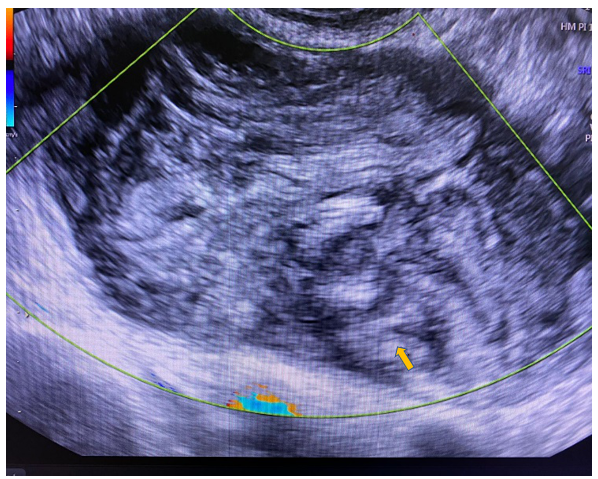 Figure 1 Low-grade mucinous appendiceal neoplasm presenting as a right adnexal mass (transvaginal ultrasound).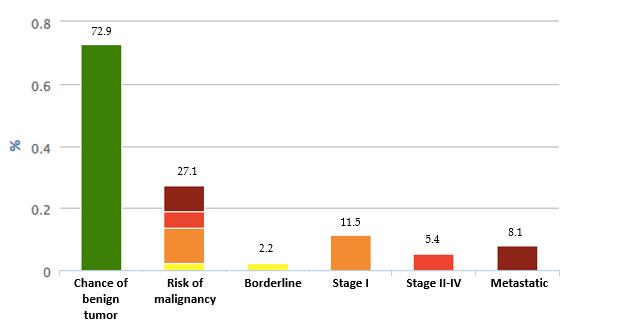 Figure 2 Low-grade mucinous appendiceal neoplasm assumed as an adnexal neoplasm: Results of the tumor assessment using the international ovarian tumor analysis ADNEX prediction model.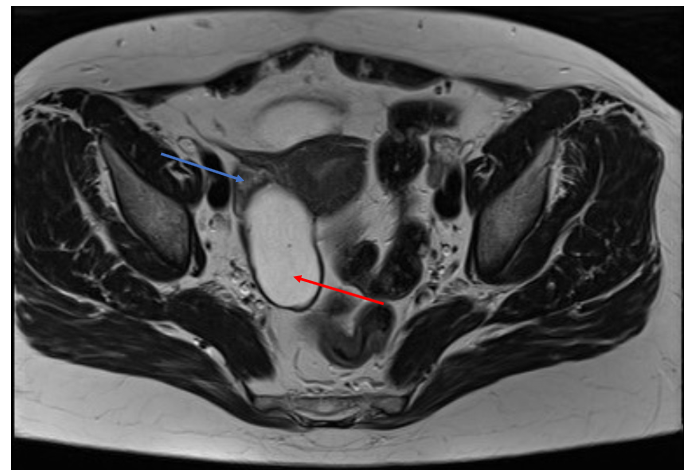 Figure 3 Low-grade mucinous appendiceal neoplasm mimicking an ovarian tumor (magnetic resonance imaging presentation). The blue arrow indicates the right ovary; the red arrow indicates the tumor apparently originating from the right ovary.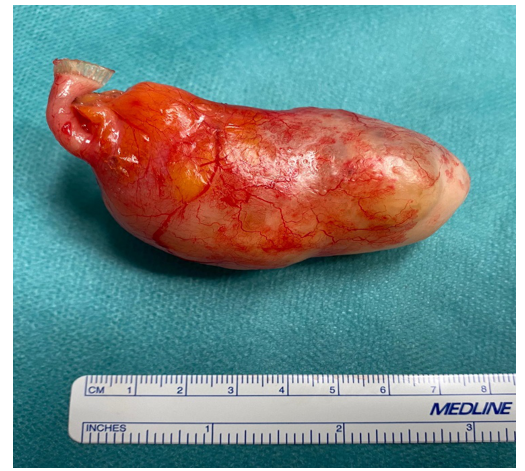 Figure 4 Low-grade mucinous appendiceal neoplasm macroscopic features (appendectomy with tumorectomy specimen).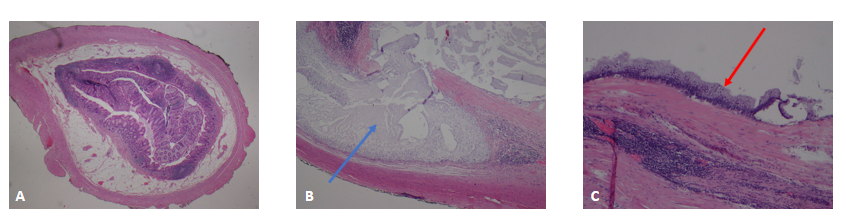 Figure 5 Appendectomy with tumorectomy specimens (histological characteristics). A: Proximal appendiceal stump with normal histological features [Hematoxylin & eosin (H&E) staining, 20 × magnitude]; B: Low-grade mucinous appendiceal neoplasm (LAMN) (H&E staining, 40 × magnitude, blue arrow showing acellular mucin); C: LAMN (H&E staining, 100 × magnitude, red arrow absence of high-grade epithelial dysplasia).Table 1 Appendiceal neoplasms mimicking adnexal lesions (cases identified by the PubMed search, published in English language until January 2021)↑: Above the upper limit of normal; AFP: Alpha-Fetoprotein; C-section: Cesarean section; CA125: Cancer antigen 125; CA15.3: Cancer antigen 15.3; CA19.9: Carbohydrate antigen 19.9; CEA: Carcinoembryonic antigen; CT: Computed Tomography; MRI: Magnetic resonance imaging; N/A: Not available; US: Ultrasound; LAMN: Low-grade mucinous appendiceal neoplasm; β-hCG: β-human chorionic gonadotropin.CaseAgeCardinal symptomClinical contextImaging modalityTumor markerPresumed diagnosisTreatmentAppendix: Histopathology1[24]32Abdominal painAcute abdomen (38 wk pregnancy)US (cystic mass 32 mm × 35 mm × 59 mm)N/ARight ovarian torsionLaparotomy: Appendectomy C-SectionMucocele (torsion)2[25]49Pelvic painChronic pain (1 yr) US (heterogenous mass 70 mm × 35 mm × 40 mm). MRI (cystic mass 70 mm × 63 mm × 29 mm)CEA 10.5 μg/L (↑). CA125 normalRight adnexal mass of paraovarian originLaparoscopy: Appendectomy. Peritoneal washingLAMN. Peritoneal citology: Negative3[2]81Abdominal painChronic pain (several months)US (heterogenous cystic mass 110 mm × 90 mm). MRI (heterogenous cystic mass 120 mm × 100 mm)CA125 13.18 U/mL. CA19.9 20.8 U/mL. CEA 1.76 ng/mL. CA15.3 6.7 U/mLRight adnexal massLaparotomy: Appendectomy and a right hemicolectomy with ileo-transverse anastomosis. Total abdominal hysterectomy and bilateral salpingo-oophorectomy due to pelvic organ prolapseAppendiceal mucinous neoplasm with low malignancy potential4[17]61Incidental imaging findingPreventive gynecological check-upUS (heterogenous solid mass 104 mm × 40 mm)CA19.9 40 U/mL (↑). CA125 9 U/mL. CA15.3 13 U/mL. AFP 2 ng/mLLeft adnexal massLaparotomy: Appendectomy. Excisional biopsy of the omentumLAMN 5[26]41Pelvic painChronic painUS (cystic mass 60 mm × 28 mm). MRI (70 mm × 40 mm × 30 mm)CEA and CA19.9 normalRight adnexal massLaparoscopy converted to laparotomy: Right hemicolectomy with side to side ileocolic stapler anastomosisLAMN6[27]15Abdominal painAcute abdomenUS; CT (no precise description reported)N/ARight ovarian torsionLaparoscopy: AppendectomyMucocele7[28]46Incidental pelvic examination findingPreventive gynecological check-upUS (cystic mass 115 mm × 40 mm)N/ARight adnexal mass (hydro-pyosalpinx, tubo-ovarian abscess or ovarian cyst)Laparotomy: AppendectomyMucocele8[15]71Pelvic painAcute painUS (cystic mass 50 mm × 70 mm). MRI (cystic mass 40 mm × 80 mm)CA125 9.1 U/mL. CA19.9 5.09 U/mL. AFP 2.4 ng/mL. β-hCG 0.01 mIU/mLRigh adnexal massLaparotomy: Appendectomy. Total abdominal hysterectomy and bilateral salpingo-oophorectomy due to pelvic organ prolapseMucocele9[29]80Abdominal painChronic pain (several months)US (mixed echogenic mass 61 mm × 43 mm × 51 mm). CT (calcified cyst 70 mm × 60 mm × 50 mm)CA125 normalRigh adnexal mass (ovarian cyst)Laparotomy: Appendectomy Mucinous cystadenoma10[30]61Pelvic painChronic pain (several months)US (cystic mass). CT (homogenous mass 110 mm × 35 mm)Normal (not specified)Right adnexal mass (ovarian cyst or hydrosalpynx)Laparoscopy: Appendectomy LAMN11[31]26Pelvic pain Chronic painUS (cystic mass 30 mm × 30 mm)N/ARight adnexal mass (ovarian cyst)Laparoscopy: Appendectomy Mucinous cystadenoma with mild-moderate dysplasia12[16]70Incidental pelvic examination findingPreventive gynecological check-upUS (solid mass 60 mm × 60 mm × 40 mm)CA125 120 mg/dL (↑). CEA normalRight adnexal massLaparotomy: Appendectomy. Total abdominal hysterectomy and bilateral salpingo-oophorectomy.Mucinous cystadenoma13[32]68Incidental pelvic examination findingAbnormal uterine bleedingUS (cystic mass 39 mm)N/ARight adnexal mass (ovarian cyst)Laparoscopy: Appendectomy Mucocele14[18]50Pelvic pain-US (tubular mass 96 mm × 40 mm × 33 mm). MRI (no precise description reported)N/ALeft adnexal mass (hydrosalpynx)Robotic: Appendectomy Right hemicolectomyLow grade mucinous adenocarcinoma15[33]42Incidental imaging finding1st trimester bleeding US (cystic mass 120 mm × 108 mm × 58 mm)CA125 16 U/mLRight adnexal mass (ovarian cyst)Laparotomy: AppendectomyMucocele16[34]31Pelvic painFeverUS; MRI (no precise description reported)CA125 12.2 U/mL. CEA 5.2 U/mL. CA19.9 0.8 ng/mLRight adnexal mass (hydrosalpynx)Laparotomy: AppendectomyMucocele17[35]79Incidental imaging findingPreventive gynecological check-upUS (uniloculated mass, characterizedby dishomogeneous content, distal shadowing 59 mm × 43 mm × 40 mm). MRI (cystic mass 80 mm)CEA 1.26 ng/mL. CA125 8.1 U/mL. CA19.9 3.44 U/mL. CA15.3 14.1 U/mLRight adnexal mass (ovarian cyst)Laparoscopy: Appendectomy Mucocele18[36]80Pelvic painChronic painUS (cystic/solid mass 83 mm × 65 mm × 64 mm). CT (cystic mass 100 mm × 80 mm)CEA 54.2 ng/mLRight adnexal massLaparotomy: Appendectomy. Omentectomy, total abdominal hysterectomy, and bilateral salpingo-oophorectomyLAMN19[37]83Incidental imaging findingPreventive gynecological check-upUS (cystic/solid mass 87 mm). MRI (cystic mass 90 mm)CEA 5.3 ng/mL (↑). CA15.3 31.4 U/mLRight adnexal massLaparotomy: AppendectomyLAMN20[38]78AsymptomaticKnown adnexal mass on ultrasound follow-upUS (cystic mass 58 mm × 42 mm × 35 mm). MRI (bilocular cystic mass 41 mm × 19 mm)CEA, CA125 and CA19.9 normalRight adnexal massLaparotomy: Appendectomy. Total abdominal hysterectomy and bilateral salpingo-oophorectomy due to pelvic organ prolapse.Mucinous cystadenoma21[39]28Pelvic painAcute abdomenCT (cystic mass 33 mm × 50 mm)N/ARight adnexal mass (ovarin cyst rupture)Laparoscopy: Appendectomy Mucocele (torsion: Hemorrhagic transmural necrosis)22[40]36Pelvic pain-US (cystic complex mass)CEA ↑; CA19.9 ↑Right adnexal massLaparotomy: AppendectomyMucinous cystadenoma23[41]75AsymptomaticAdnexal mass on ultrasound (investigation due to CEA↑)US. CT (cystic mass 90 mm)CEA 17.7 ng/mL (↑). CA125 and CA19.9 normalRight adnexal mass (ovarian malignancy)Laparotomy: AppendectomyMucinous cystadenoma